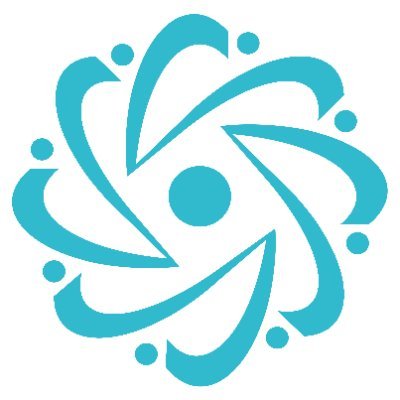 BURSA TEKNİK ÜNİVERSİTESİSTAJ RAPORUSTAJ YAPAN ÖĞRENCİNİN20…./20…. ÖĞRETİM YILIT.C.BURSA TEKNİK ÜNİVERSİTESİ MÜHENDİSLİK VE DOĞA BİLİMLERİ FAKÜLTESİÖĞRENCİNİNAdı ve Soyadı			:Numarası			:Bölümü			: Endüstri MühendisliğiStaj Türü			: Staj I 	Staj II Staja Başladığı Tarih	:Stajı Tamamladığı Tarih	:Çalıştığı İş Günü Toplamı	:STAJ YAPILAN İŞ YERİNİNAdı 				: Adresi			:Telefonu			: İŞYERİ AMİRİNİN Adı ve Soyadı		: 					           Unvanı			: Departmanı 			:				                                                                                                    … /… /20..                                                                                                   İmza – KaşeSTAJ SORULARI 
(Cevaplar soruların altına cevaplanacaktır. Gerekli miktarda boşluk bırakılabilir. 
Önemli Not: Son soru haricindeki şıklı sorularda, stajını İmalat işletmelerindeyapanlar soruların sadece ‘a’ şıklarını, stajını Hizmet işletmelerinde yapanlar ise sorularınsadece ‘b’ şıklarını cevaplayacaklardır. Diğer soruları tüm öğrenciler cevaplamaklayükümlüdür.)1. İşletmenin ticari unvanını, adresini, kuruluş tarihini, sermaye yapısını, mavi ve beyaz yakalı personel sayılarını, hangi sektör içinde yer aldığını, rakipleri içindeki pazar pozisyonunu (rakiplere göre durumu ve pazar payı) belirtiniz.2. İşletmenin büyüklüğünü personel sayısı, üretim kapasitesi vb. ölçütlere göre değerlendiriniz. Borsa’da işlem gören bir firma ise finansal piyasalardaki durumu hakkında bilgi veriniz.3. İşletmenin kuruluş yerini (genel vaziyet planı) kroki bir çizim ile gösteriniz. İşletmenin yerini, dağıtım kanallarını, lojistik faaliyetlerini belirleyiniz. Dağıtım kanallarını ve lojistik faaliyetlerini pazara yakınlık, ulaşım, malzeme, enerji ve personel temini ile belirleyeceğiniz diğer ölçütlere göre değerlendiriniz.4. İşletmenin organizasyon şemasını çiziniz ve ekleyiniz. İşletmenin yönetim yapısını kısaca tanıtıp değerlendiriniz.5. a. İşletmenin ürettiği ürünleri tanıtınız (ürünler, en son yıllık kapasite değerleri ve kapasite kullanım oranları). Ürünlerin dağıtım sistemi ve - varsa- satış sonrası hizmet sistemi hakkında bilgi veriniz. b. İşletmenin yaptığı hizmet üretimini açıklayınız (ürün çeşitleri, hedef kitlesi, iş birliği içinde bulunulan kuruluşlar vb.).6. Seçeceğiniz bir süreç için akış şemasını çiziniz ve süreci iyileştirici öneriler geliştiriniz.7. a. İşletmede uygulanan üretim teknolojisi (parça işleme, montaj işlemleri, malzeme taşıma, depolama, ambalajlama, ara ve son muayeneler vb.) hakkında bilgi veriniz. Alternatif teknolojileri ve işletme bünyesindeki kullanılabilirliklerini tartışınız, hâlen kullanılan teknoloji ile karşılaştırınız.b. İşletmede kullanılan bilişim teknolojisi hakkında bilgi veriniz. Alternatif teknolojileri ve işletme bünyesindeki kullanılabilirliklerini tartışınız, hâlen kullanılan teknoloji ile karşılaştırınız.8. Seçeceğiniz bir işletme problemi için yöneylem araştırması kapsamında bir modelleme çalışması (doğrusal programlama, dinamik programlama, CPM vb.) yapınız ve bu modeli çözünüz. (Simülasyon çalışmasını da tercih edebilirsiniz). (Kullanılacak sayıların gerçek değerler olması gerekmemektedir).
9. Bir iş istasyonunu işbilimsel (ergonomik) açıdan inceleyiniz. Var olan işbilimsel sorunlara çözüm getiren yeni bir tasarım geliştiriniz. Bunu resim ve şemalarla açıklayınız.10. a. İşletmenin muhasebe ve finansman planlama çalışmaları hakkında bilgi veriniz. Kısa dönemlere ilişkin bütçe, kâr-zarar ve bilanço tablolarını oluşturunuz (Kullanılacak sayıların gerçek değerler olması gerekmemektedir).b. İşletmede bir yatırım planlaması yapılıyorsa, bu yatırımın olurluğu konusunda hangi etmenlerin dikkate alındığını ve hangi mühendislik ekonomisi tekniklerinin uygulandığını belirtiniz. Ayrıca siz de bir mühendislik ekonomisi uygulamasını gerçekleştiriniz. (Kullanılacak sayıların gerçek değerler olması gerekmemektedir).11. İşletme ürünlerinden birinin, geçmiş en az 5 dönemlik satış miktarlarını dikkate alarak, ileriye doğru 3 dönemlik tahmin değerlerini bulmak için regresyon analizi çalışması yaparak, bulunan denklemi ve korelasyon katsayısını yazınız. (Kullanılacak sayıların gerçek değerler olması gerekmemektedir).12. İşletmede istatistiksel yöntemlerin nasıl uygulanabileceğini örnekler üzerinde kısaca açıklayınız.
13. a. İşletmede yıllık üretim planı ile aylık veya daha kısa süreli üretim programının nasıl oluşturulduğuna, tezgâh yüklemelerinin nasıl yapıldığına ilişkin bilgi ve örnekler veriniz. (Kullanılacak sayıların gerçek değerler olması gerekmemektedir).b. İşletmenin servis modellerini kısaca tanıtınız. Ayrıca işletmenin yıllık, 6 aylık, aylık ve daha kısa süreli planlama çalışmalarına ilişkin bilgi ve örnekler veriniz.14. a. İşletmenin kalite kontrol çalışmaları hakkında bilgi veriniz. Muayeneler, üretim sürecinin hangi noktalarında yapılmaktadır? Şema üzerinde gösteriniz.b. İşletmenin hizmet kalitesini sağlama, koruma ve iyileştirme konularındaki çalışmaları hakkında bilgi veriniz.15. İşletmede uygulanan teşvikli ücret (prim, vb.) sistemleri hakkında bilgi veriniz.16. İşletmenin iç ve dış ilişkilerindeki bilişim faaliyetleri ve bilgi-belge akış sistemi hakkında bilgi veriniz. Kullanılan paket programları tanıtarak, kullanım yerlerini ve etkinliklerini tartışınız.17. İşletmede çalışan endüstri mühendislerinin hangi alanlarda çalıştıklarını belirtiniz. Söz konusu kişilerin işletmedeki görev ve sorumlulukları nelerdir?18. İşletmede -varsa- staj sorularından bağımsız olarak size yaptırılmış olan işleri ayrıntıları ile açıklayınız. Projelerde v /veya size yaptırılmış olan işlerde disiplin içi ve disiplinler arası takımlarda çalıştınız mı? Evet ise, bu çalışmaların size katkısı ne oldu? Hayır ise, işletme bünyesinde herhangi bir disiplinler arası problemi ele alarak çözmeye çalışınız.19. a. Bu staj sonucu elde ettiğiniz deneyimler nelerdir? Staj size yararlı olmuş mudur? b. Stajın etkinliğini arttırmak için önerileriniz var mıdır? Var ise açıklayınız. c. İşletmedeki personelin stajınıza katkıları veya olumsuz tavırları olmuş mudur? Oldu ise açıklayınız.Adı ve Soyadı:Numarası:Fakültesi: Mühendislik ve Doğa Bilimleri FakültesiBölümü: Endüstri Mühendisliği